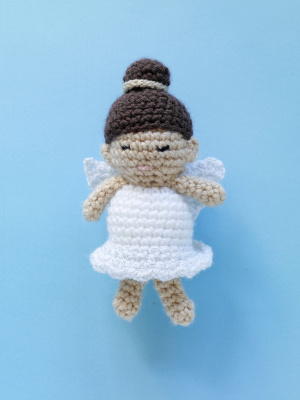 sc2tog (sc decrease) Insert hook into st and draw up a loop. Insert hook into next st and draw up a loop. Yarn over, draw through all 3 loops on hook – 1 st decreased. 
hdc2tog (hdc decrease) Yarn over, insert hook into st and draw up a loop. Yarn over, insert hook into next st and draw up a loop. Yarn over, draw yarn through all 5 loops on hook – 1 st decreased.NOTES:1. Work in continuous rnds; do not join or turn unless otherwise instructed. 
2. D is worked with 2 strands held tog. Wind D into 2 balls before beg.NOTES:1. Work in continuous rnds; do not join or turn unless otherwise instructed. 
2. D is worked with 2 strands held tog. Wind D into 2 balls before beg.ANGEL
HEAD AND BODY 
Beg at top of head, with A, ch 2. 
Rnd 1: Work 6 sc in first ch. Place marker in first st for beg of rnd; move marker up as each rnd is completed. 
Rnd 2: Work 2 sc in each sc around – 12 sts. 
Rnd 3: *2 sc in next st, sc in next st, rep from * around – 18 sts. 
Rnd 4: *2 sc in next st, sc in each of next 2 sts, rep from * around – 24 sts. 
Rnds 5-9: Sc in each sc around. Begin stuffing piece, continuing to stuff as work progresses. 
Rnd 10: *Sc2tog, sc in each of next 2 sts, rep from * around – 18 sts. 
Rnd 11: *Sc2tog, sc in next st, rep from * around – 12 sts. 
Rnd 12: Sc in each sc around. Change to B. 
Rnd 13: *2 sc in next st, sc in next st, rep from * around - 18 sts. 
Rnd 14: *2 sc in next st, sc in each of next 2 sts, rep from * around – 24 sts. 
Rnds 15-19: Sc in each sc around. 
Rnd 20: Sc around through back loops only. Place additional marker in any st of Rnd 20 to mark placement for skirt. 
Rnd 21: *Sc2tog, sc in each of next 2 sts, rep from * around – 18 sts. 
Rnd 22: *Sc2tog, sc in next st, rep from * around – 12 sts. 
Rnd 23: *Sc2tog * around – 6 sts. Fasten off. 
Skirt 
Note: Skirt is worked directly into body. 
Turn body upside down. Join 2 strands of D held tog with sl st into marked st of Rnd 20 of body. Place marker in first st for beg of rnd; move marker up as each rnd is completed. 
Rnd 1: Sc in each st of Rnd 20 around – 24 sts. 
Rnd 2: Sc in each st around – 24 sts. 
Rnd 3: *(Sc, hdc) in next st, (hdc, sc) in next st, sl st in next st; rep from * around. Fasten off.ARMS AND LEGS (make 4) 
With A, ch 2. 
Rnd 1: Work 6 sc in first ch. Place marker in first st for beg of rnd; move marker up as each rnd is completed. 
Rnds 2-6: Sc in each st around, stuffing as work progresses. Fasten off.HAIR 
With C, ch 2. 
Rnd 1: Work 6 sc in first ch. Place marker in first st for beg of rnd; move marker up as each rnd is completed. 
Rnd 2: Work 2 sc in each st around – 12 sts. 
Rnd 3: *2 sc in next st, sc in next st, rep from * around – 18 sts. 
Rnd 4: *2 sc in next st, sc in each of next 2 sts, rep from * around – 24 sts. 
Rnds 5-9: Sc in each st around. Fasten off.BUN 
With C, ch 2. 
Rnd 1: Work 6 sc in first ch. 
Rnd 2: Work 2 sc in each st around – 12 sts. 
Rnds 3-4: Sc in each st around. Fasten off.WINGS 
With 2 strands of D held tog, ch 15. 
Row 1: Hdc in 3rd ch from hook, hdc in each of the next 6 stitches, sc in next st, hdc to end. 
Row 2: Ch 1, turn. Hdc2tog, hdc in each of next 4 sts, sc the next st, hdc in each of the next 4 sts, hdc2tog. 
Row 3: Ch 1, turn. Hdc2tog, hdc in each of next 3 sts, sc the next st, hdc in each of the next 3 sts, hdc2tog. 
Row 4: Ch 1, turn. Hdc2tog, hdc in each of next 2 sts, sc the next st, hdc in each of the next 2 sts, hdc2tog. 
Row 5: Ch 1, turn. Hdc2tog, hdc in the next st, sc the next st, hdc in the next st, hdc2tog. Fasten off.HALO 
With gold yarn, ch 16. Fasten off.EARS (make 2) 
With A, ch 2. 
Rnd 1: 4 sc in first ch. Fasten off.FINISHING 
Sew Arms and Legs to body. Sew Bun to Hair, sew Hair to head. Sew Ears to sides of head. Sew Wings to back of body. With black yarn, embroider straight st eyes. With pink yarn, embroider straight st mouth. Tie Halo around Bun. Weave in endsANGEL
HEAD AND BODY 
Beg at top of head, with A, ch 2. 
Rnd 1: Work 6 sc in first ch. Place marker in first st for beg of rnd; move marker up as each rnd is completed. 
Rnd 2: Work 2 sc in each sc around – 12 sts. 
Rnd 3: *2 sc in next st, sc in next st, rep from * around – 18 sts. 
Rnd 4: *2 sc in next st, sc in each of next 2 sts, rep from * around – 24 sts. 
Rnds 5-9: Sc in each sc around. Begin stuffing piece, continuing to stuff as work progresses. 
Rnd 10: *Sc2tog, sc in each of next 2 sts, rep from * around – 18 sts. 
Rnd 11: *Sc2tog, sc in next st, rep from * around – 12 sts. 
Rnd 12: Sc in each sc around. Change to B. 
Rnd 13: *2 sc in next st, sc in next st, rep from * around - 18 sts. 
Rnd 14: *2 sc in next st, sc in each of next 2 sts, rep from * around – 24 sts. 
Rnds 15-19: Sc in each sc around. 
Rnd 20: Sc around through back loops only. Place additional marker in any st of Rnd 20 to mark placement for skirt. 
Rnd 21: *Sc2tog, sc in each of next 2 sts, rep from * around – 18 sts. 
Rnd 22: *Sc2tog, sc in next st, rep from * around – 12 sts. 
Rnd 23: *Sc2tog * around – 6 sts. Fasten off. 
Skirt 
Note: Skirt is worked directly into body. 
Turn body upside down. Join 2 strands of D held tog with sl st into marked st of Rnd 20 of body. Place marker in first st for beg of rnd; move marker up as each rnd is completed. 
Rnd 1: Sc in each st of Rnd 20 around – 24 sts. 
Rnd 2: Sc in each st around – 24 sts. 
Rnd 3: *(Sc, hdc) in next st, (hdc, sc) in next st, sl st in next st; rep from * around. Fasten off.ARMS AND LEGS (make 4) 
With A, ch 2. 
Rnd 1: Work 6 sc in first ch. Place marker in first st for beg of rnd; move marker up as each rnd is completed. 
Rnds 2-6: Sc in each st around, stuffing as work progresses. Fasten off.HAIR 
With C, ch 2. 
Rnd 1: Work 6 sc in first ch. Place marker in first st for beg of rnd; move marker up as each rnd is completed. 
Rnd 2: Work 2 sc in each st around – 12 sts. 
Rnd 3: *2 sc in next st, sc in next st, rep from * around – 18 sts. 
Rnd 4: *2 sc in next st, sc in each of next 2 sts, rep from * around – 24 sts. 
Rnds 5-9: Sc in each st around. Fasten off.BUN 
With C, ch 2. 
Rnd 1: Work 6 sc in first ch. 
Rnd 2: Work 2 sc in each st around – 12 sts. 
Rnds 3-4: Sc in each st around. Fasten off.WINGS 
With 2 strands of D held tog, ch 15. 
Row 1: Hdc in 3rd ch from hook, hdc in each of the next 6 stitches, sc in next st, hdc to end. 
Row 2: Ch 1, turn. Hdc2tog, hdc in each of next 4 sts, sc the next st, hdc in each of the next 4 sts, hdc2tog. 
Row 3: Ch 1, turn. Hdc2tog, hdc in each of next 3 sts, sc the next st, hdc in each of the next 3 sts, hdc2tog. 
Row 4: Ch 1, turn. Hdc2tog, hdc in each of next 2 sts, sc the next st, hdc in each of the next 2 sts, hdc2tog. 
Row 5: Ch 1, turn. Hdc2tog, hdc in the next st, sc the next st, hdc in the next st, hdc2tog. Fasten off.HALO 
With gold yarn, ch 16. Fasten off.EARS (make 2) 
With A, ch 2. 
Rnd 1: 4 sc in first ch. Fasten off.FINISHING 
Sew Arms and Legs to body. Sew Bun to Hair, sew Hair to head. Sew Ears to sides of head. Sew Wings to back of body. With black yarn, embroider straight st eyes. With pink yarn, embroider straight st mouth. Tie Halo around Bun. Weave in ends